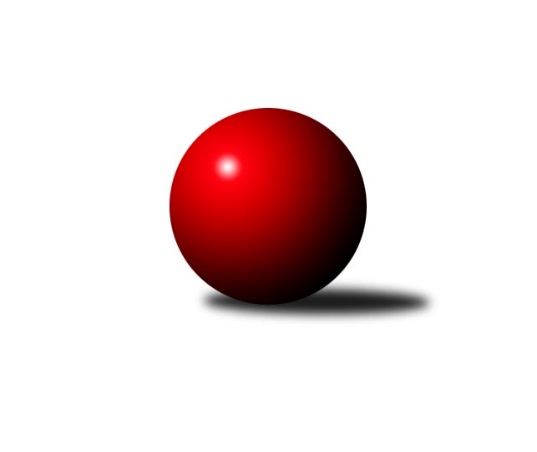 Č.3Ročník 2018/2019	4.6.2024 2. KLZ B 2018/2019Statistika 3. kolaTabulka družstev:		družstvo	záp	výh	rem	proh	skore	sety	průměr	body	plné	dorážka	chyby	1.	TJ Sokol Husovice	3	3	0	0	18.0 : 6.0 	(44.5 : 27.5)	3037	6	2115	921	59.3	2.	KK Vyškov	3	2	0	1	15.0 : 9.0 	(37.0 : 35.0)	3159	4	2163	996	36.7	3.	TJ Valašské Meziříčí	3	2	0	1	14.0 : 10.0 	(42.0 : 30.0)	3264	4	2205	1059	31.3	4.	KK Slovan Rosice B	3	2	0	1	13.0 : 11.0 	(35.5 : 36.5)	3158	4	2161	997	38	5.	KK Blansko B	3	1	1	1	12.0 : 12.0 	(37.5 : 34.5)	3122	3	2140	981	39.7	6.	KK Šumperk	3	1	1	1	12.0 : 12.0 	(33.0 : 39.0)	2917	3	2047	870	58.7	7.	KK Mor.Slávia Brno	3	1	1	1	11.0 : 13.0 	(33.5 : 38.5)	2955	3	2057	898	48.7	8.	SK Baník Ratiškovice	2	1	0	1	8.0 : 8.0 	(26.5 : 21.5)	3088	2	2090	998	43.5	9.	TJ Sokol Luhačovice	2	0	1	1	7.0 : 9.0 	(21.0 : 27.0)	3096	1	2117	979	54.5	10.	HKK Olomouc	2	0	0	2	3.0 : 13.0 	(18.5 : 29.5)	3091	0	2118	973	47.5	11.	TJ Jiskra Otrokovice	3	0	0	3	7.0 : 17.0 	(31.0 : 41.0)	3057	0	2092	966	55.7Tabulka doma:		družstvo	záp	výh	rem	proh	skore	sety	průměr	body	maximum	minimum	1.	TJ Sokol Husovice	2	2	0	0	13.0 : 3.0 	(32.5 : 15.5)	3018	4	3049	2987	2.	KK Vyškov	2	2	0	0	12.0 : 4.0 	(27.5 : 20.5)	3180	4	3226	3134	3.	KK Mor.Slávia Brno	2	1	1	0	9.0 : 7.0 	(22.0 : 26.0)	3080	3	3124	3036	4.	KK Šumperk	1	1	0	0	6.0 : 2.0 	(12.5 : 11.5)	2905	2	2905	2905	5.	KK Slovan Rosice B	1	1	0	0	5.0 : 3.0 	(14.5 : 9.5)	3164	2	3164	3164	6.	SK Baník Ratiškovice	1	1	0	0	5.0 : 3.0 	(14.5 : 9.5)	3158	2	3158	3158	7.	TJ Valašské Meziříčí	2	1	0	1	9.0 : 7.0 	(28.5 : 19.5)	3262	2	3319	3204	8.	TJ Sokol Luhačovice	1	0	1	0	4.0 : 4.0 	(11.5 : 12.5)	3103	1	3103	3103	9.	KK Blansko B	1	0	0	1	3.0 : 5.0 	(12.0 : 12.0)	3054	0	3054	3054	10.	TJ Jiskra Otrokovice	1	0	0	1	3.0 : 5.0 	(10.5 : 13.5)	3164	0	3164	3164	11.	HKK Olomouc	1	0	0	1	2.0 : 6.0 	(11.0 : 13.0)	3104	0	3104	3104Tabulka venku:		družstvo	záp	výh	rem	proh	skore	sety	průměr	body	maximum	minimum	1.	KK Blansko B	2	1	1	0	9.0 : 7.0 	(25.5 : 22.5)	3156	3	3222	3089	2.	TJ Valašské Meziříčí	1	1	0	0	5.0 : 3.0 	(13.5 : 10.5)	3266	2	3266	3266	3.	TJ Sokol Husovice	1	1	0	0	5.0 : 3.0 	(12.0 : 12.0)	3055	2	3055	3055	4.	KK Slovan Rosice B	2	1	0	1	8.0 : 8.0 	(21.0 : 27.0)	3155	2	3191	3119	5.	KK Šumperk	2	0	1	1	6.0 : 10.0 	(20.5 : 27.5)	2924	1	3045	2802	6.	SK Baník Ratiškovice	1	0	0	1	3.0 : 5.0 	(12.0 : 12.0)	3018	0	3018	3018	7.	KK Vyškov	1	0	0	1	3.0 : 5.0 	(9.5 : 14.5)	3137	0	3137	3137	8.	TJ Sokol Luhačovice	1	0	0	1	3.0 : 5.0 	(9.5 : 14.5)	3088	0	3088	3088	9.	KK Mor.Slávia Brno	1	0	0	1	2.0 : 6.0 	(11.5 : 12.5)	2830	0	2830	2830	10.	HKK Olomouc	1	0	0	1	1.0 : 7.0 	(7.5 : 16.5)	3077	0	3077	3077	11.	TJ Jiskra Otrokovice	2	0	0	2	4.0 : 12.0 	(20.5 : 27.5)	3004	0	3114	2894Tabulka podzimní části:		družstvo	záp	výh	rem	proh	skore	sety	průměr	body	doma	venku	1.	TJ Sokol Husovice	3	3	0	0	18.0 : 6.0 	(44.5 : 27.5)	3037	6 	2 	0 	0 	1 	0 	0	2.	KK Vyškov	3	2	0	1	15.0 : 9.0 	(37.0 : 35.0)	3159	4 	2 	0 	0 	0 	0 	1	3.	TJ Valašské Meziříčí	3	2	0	1	14.0 : 10.0 	(42.0 : 30.0)	3264	4 	1 	0 	1 	1 	0 	0	4.	KK Slovan Rosice B	3	2	0	1	13.0 : 11.0 	(35.5 : 36.5)	3158	4 	1 	0 	0 	1 	0 	1	5.	KK Blansko B	3	1	1	1	12.0 : 12.0 	(37.5 : 34.5)	3122	3 	0 	0 	1 	1 	1 	0	6.	KK Šumperk	3	1	1	1	12.0 : 12.0 	(33.0 : 39.0)	2917	3 	1 	0 	0 	0 	1 	1	7.	KK Mor.Slávia Brno	3	1	1	1	11.0 : 13.0 	(33.5 : 38.5)	2955	3 	1 	1 	0 	0 	0 	1	8.	SK Baník Ratiškovice	2	1	0	1	8.0 : 8.0 	(26.5 : 21.5)	3088	2 	1 	0 	0 	0 	0 	1	9.	TJ Sokol Luhačovice	2	0	1	1	7.0 : 9.0 	(21.0 : 27.0)	3096	1 	0 	1 	0 	0 	0 	1	10.	HKK Olomouc	2	0	0	2	3.0 : 13.0 	(18.5 : 29.5)	3091	0 	0 	0 	1 	0 	0 	1	11.	TJ Jiskra Otrokovice	3	0	0	3	7.0 : 17.0 	(31.0 : 41.0)	3057	0 	0 	0 	1 	0 	0 	2Tabulka jarní části:		družstvo	záp	výh	rem	proh	skore	sety	průměr	body	doma	venku	1.	KK Vyškov	0	0	0	0	0.0 : 0.0 	(0.0 : 0.0)	0	0 	0 	0 	0 	0 	0 	0 	2.	KK Šumperk	0	0	0	0	0.0 : 0.0 	(0.0 : 0.0)	0	0 	0 	0 	0 	0 	0 	0 	3.	KK Slovan Rosice B	0	0	0	0	0.0 : 0.0 	(0.0 : 0.0)	0	0 	0 	0 	0 	0 	0 	0 	4.	KK Blansko B	0	0	0	0	0.0 : 0.0 	(0.0 : 0.0)	0	0 	0 	0 	0 	0 	0 	0 	5.	HKK Olomouc	0	0	0	0	0.0 : 0.0 	(0.0 : 0.0)	0	0 	0 	0 	0 	0 	0 	0 	6.	TJ Sokol Luhačovice	0	0	0	0	0.0 : 0.0 	(0.0 : 0.0)	0	0 	0 	0 	0 	0 	0 	0 	7.	TJ Valašské Meziříčí	0	0	0	0	0.0 : 0.0 	(0.0 : 0.0)	0	0 	0 	0 	0 	0 	0 	0 	8.	TJ Sokol Husovice	0	0	0	0	0.0 : 0.0 	(0.0 : 0.0)	0	0 	0 	0 	0 	0 	0 	0 	9.	TJ Jiskra Otrokovice	0	0	0	0	0.0 : 0.0 	(0.0 : 0.0)	0	0 	0 	0 	0 	0 	0 	0 	10.	KK Mor.Slávia Brno	0	0	0	0	0.0 : 0.0 	(0.0 : 0.0)	0	0 	0 	0 	0 	0 	0 	0 	11.	SK Baník Ratiškovice	0	0	0	0	0.0 : 0.0 	(0.0 : 0.0)	0	0 	0 	0 	0 	0 	0 	0 Zisk bodů pro družstvo:		jméno hráče	družstvo	body	zápasy	v %	dílčí body	sety	v %	1.	Veronika Semmler 	KK Mor.Slávia Brno 	3	/	3	(100%)	11	/	12	(92%)	2.	Aneta Ondovčáková 	KK Slovan Rosice B 	3	/	3	(100%)	10	/	12	(83%)	3.	Katrin Valuchová 	TJ Sokol Husovice 	3	/	3	(100%)	9	/	12	(75%)	4.	Ludmila Mederová 	KK Šumperk 	3	/	3	(100%)	7.5	/	12	(63%)	5.	Jana Vejmolová 	KK Vyškov 	3	/	3	(100%)	7	/	12	(58%)	6.	Růžena Smrčková 	KK Šumperk 	3	/	3	(100%)	7	/	12	(58%)	7.	Hana Beranová 	SK Baník Ratiškovice 	2	/	2	(100%)	7	/	8	(88%)	8.	Jana Navláčilová 	TJ Valašské Meziříčí 	2	/	2	(100%)	7	/	8	(88%)	9.	Šárka Nováková 	TJ Sokol Luhačovice 	2	/	2	(100%)	7	/	8	(88%)	10.	Kateřina Petková 	KK Šumperk 	2	/	2	(100%)	6.5	/	8	(81%)	11.	Tereza Divílková 	TJ Jiskra Otrokovice 	2	/	2	(100%)	6	/	8	(75%)	12.	Dana Uhříková 	TJ Valašské Meziříčí 	2	/	2	(100%)	6	/	8	(75%)	13.	Kamila Veselá 	KK Slovan Rosice B 	2	/	2	(100%)	5	/	8	(63%)	14.	Tereza Vidlářová 	KK Vyškov 	2	/	3	(67%)	8.5	/	12	(71%)	15.	Klára Tobolová 	TJ Valašské Meziříčí 	2	/	3	(67%)	8	/	12	(67%)	16.	Helena Daňková 	KK Blansko B 	2	/	3	(67%)	8	/	12	(67%)	17.	Naděžda Musilová 	KK Blansko B 	2	/	3	(67%)	7.5	/	12	(63%)	18.	Lucie Kelpenčevová 	TJ Sokol Husovice 	2	/	3	(67%)	7.5	/	12	(63%)	19.	Ivana Hrouzová 	KK Blansko B 	2	/	3	(67%)	7	/	12	(58%)	20.	Markéta Nepejchalová 	TJ Sokol Husovice 	2	/	3	(67%)	7	/	12	(58%)	21.	Blanka Sedláková 	TJ Sokol Husovice 	2	/	3	(67%)	7	/	12	(58%)	22.	Markéta Gabrhelová 	TJ Sokol Husovice 	2	/	3	(67%)	7	/	12	(58%)	23.	Eliška Petrů 	KK Blansko B 	2	/	3	(67%)	7	/	12	(58%)	24.	Romana Sedlářová 	KK Mor.Slávia Brno 	2	/	3	(67%)	6.5	/	12	(54%)	25.	Hana Jáňová 	KK Šumperk 	2	/	3	(67%)	6	/	12	(50%)	26.	Lenka Hrdinová 	KK Vyškov 	2	/	3	(67%)	6	/	12	(50%)	27.	Pavla Fialová 	KK Vyškov 	2	/	3	(67%)	5.5	/	12	(46%)	28.	Petra Dosedlová 	KK Slovan Rosice B 	2	/	3	(67%)	5	/	12	(42%)	29.	Marie Chmelíková 	HKK Olomouc 	1	/	1	(100%)	4	/	4	(100%)	30.	Zita Řehůřková 	KK Blansko B 	1	/	1	(100%)	3	/	4	(75%)	31.	Ludmila Pančochová 	TJ Sokol Luhačovice 	1	/	1	(100%)	3	/	4	(75%)	32.	Barbora Divílková ml.	TJ Jiskra Otrokovice 	1	/	1	(100%)	2	/	4	(50%)	33.	Martina Šupálková 	SK Baník Ratiškovice 	1	/	1	(100%)	2	/	4	(50%)	34.	Lenka Pouchlá 	HKK Olomouc 	1	/	1	(100%)	2	/	4	(50%)	35.	Kristýna Košuličová 	SK Baník Ratiškovice 	1	/	2	(50%)	6	/	8	(75%)	36.	Pavla Čípová 	TJ Valašské Meziříčí 	1	/	2	(50%)	5.5	/	8	(69%)	37.	Lenka Menšíková 	TJ Sokol Luhačovice 	1	/	2	(50%)	4.5	/	8	(56%)	38.	Monika Niklová 	SK Baník Ratiškovice 	1	/	2	(50%)	4.5	/	8	(56%)	39.	Ilona Olšáková 	KK Mor.Slávia Brno 	1	/	2	(50%)	4	/	8	(50%)	40.	Dana Tomančáková 	SK Baník Ratiškovice 	1	/	2	(50%)	4	/	8	(50%)	41.	Eva Dosedlová 	KK Slovan Rosice B 	1	/	2	(50%)	4	/	8	(50%)	42.	Renata Mikulcová st.	TJ Jiskra Otrokovice 	1	/	2	(50%)	4	/	8	(50%)	43.	Radka Šindelářová 	KK Mor.Slávia Brno 	1	/	2	(50%)	3	/	8	(38%)	44.	Hana Jonášková 	TJ Jiskra Otrokovice 	1	/	2	(50%)	3	/	8	(38%)	45.	Hana Krajíčková 	TJ Sokol Luhačovice 	1	/	2	(50%)	3	/	8	(38%)	46.	Silvie Vaňková 	HKK Olomouc 	1	/	2	(50%)	3	/	8	(38%)	47.	Anna Štraufová 	KK Slovan Rosice B 	1	/	2	(50%)	3	/	8	(38%)	48.	Tereza Trávníčková 	TJ Sokol Husovice 	1	/	3	(33%)	7	/	12	(58%)	49.	Michaela Bagári 	TJ Valašské Meziříčí 	1	/	3	(33%)	6.5	/	12	(54%)	50.	Eliška Hrančíková 	TJ Jiskra Otrokovice 	1	/	3	(33%)	5.5	/	12	(46%)	51.	Kateřina Fryštácká 	TJ Jiskra Otrokovice 	1	/	3	(33%)	5	/	12	(42%)	52.	Kristýna Štreitová 	TJ Valašské Meziříčí 	1	/	3	(33%)	5	/	12	(42%)	53.	Michaela Kouřilová 	KK Vyškov 	1	/	3	(33%)	5	/	12	(42%)	54.	Monika Anderová 	KK Vyškov 	1	/	3	(33%)	5	/	12	(42%)	55.	Ivana Marančáková 	TJ Valašské Meziříčí 	1	/	3	(33%)	4	/	12	(33%)	56.	Dana Musilová 	KK Blansko B 	1	/	3	(33%)	3	/	12	(25%)	57.	Monika Jedličková 	KK Mor.Slávia Brno 	0	/	1	(0%)	2	/	4	(50%)	58.	Eva Putnová 	KK Slovan Rosice B 	0	/	1	(0%)	2	/	4	(50%)	59.	Barbora Divílková st.	TJ Jiskra Otrokovice 	0	/	1	(0%)	1	/	4	(25%)	60.	Hana Konečná 	TJ Sokol Luhačovice 	0	/	1	(0%)	1	/	4	(25%)	61.	Marie Říhová 	HKK Olomouc 	0	/	1	(0%)	1	/	4	(25%)	62.	Jarmila Bábíčková 	SK Baník Ratiškovice 	0	/	1	(0%)	1	/	4	(25%)	63.	Marcela Příhodová 	KK Šumperk 	0	/	1	(0%)	1	/	4	(25%)	64.	Monika Hubíková 	TJ Sokol Luhačovice 	0	/	1	(0%)	0	/	4	(0%)	65.	Alena Kopecká 	HKK Olomouc 	0	/	1	(0%)	0	/	4	(0%)	66.	Tereza Kalavská 	KK Slovan Rosice B 	0	/	1	(0%)	0	/	4	(0%)	67.	Hana Malíšková 	HKK Olomouc 	0	/	2	(0%)	3	/	8	(38%)	68.	Jaroslava Havranová 	HKK Olomouc 	0	/	2	(0%)	3	/	8	(38%)	69.	Kateřina Bajerová 	HKK Olomouc 	0	/	2	(0%)	2.5	/	8	(31%)	70.	Šárka Palková 	KK Slovan Rosice B 	0	/	2	(0%)	2.5	/	8	(31%)	71.	Jitka Bětíková 	TJ Jiskra Otrokovice 	0	/	2	(0%)	2.5	/	8	(31%)	72.	Jana Macková 	SK Baník Ratiškovice 	0	/	2	(0%)	2	/	8	(25%)	73.	Pavlína Březinová 	KK Mor.Slávia Brno 	0	/	2	(0%)	2	/	8	(25%)	74.	Jana Dvořáková 	TJ Jiskra Otrokovice 	0	/	2	(0%)	2	/	8	(25%)	75.	Natálie Součková 	KK Blansko B 	0	/	2	(0%)	2	/	8	(25%)	76.	Helena Konečná 	TJ Sokol Luhačovice 	0	/	2	(0%)	1	/	8	(13%)	77.	Marika Celbrová 	KK Mor.Slávia Brno 	0	/	2	(0%)	1	/	8	(13%)	78.	Lenka Kričinská 	KK Mor.Slávia Brno 	0	/	3	(0%)	4	/	12	(33%)	79.	Adéla Příhodová 	KK Šumperk 	0	/	3	(0%)	3	/	12	(25%)	80.	Soňa Ženčáková 	KK Šumperk 	0	/	3	(0%)	2	/	12	(17%)Průměry na kuželnách:		kuželna	průměr	plné	dorážka	chyby	výkon na hráče	1.	TJ Valašské Meziříčí, 1-4	3234	2187	1046	31.3	(539.0)	2.	Otrokovice, 1-4	3215	2167	1047	40.0	(535.8)	3.	KK Slovan Rosice, 1-4	3150	2145	1005	41.0	(525.1)	4.	KK Vyškov, 1-4	3137	2152	985	41.3	(523.0)	5.	Ratíškovice, 1-4	3123	2106	1016	51.5	(520.5)	6.	HKK Olomouc, 1-8	3111	2136	975	43.0	(518.6)	7.	TJ Sokol Luhačovice, 1-4	3074	2120	954	47.0	(512.3)	8.	KK MS Brno, 1-4	3066	2099	967	43.8	(511.1)	9.	KK Blansko, 1-6	3054	2121	933	44.5	(509.1)	10.	TJ Sokol Husovice, 1-4	2933	2062	870	68.5	(488.8)	11.	KK Šumperk, 1-4	2867	2030	837	61.0	(477.9)Nejlepší výkony na kuželnách:TJ Valašské Meziříčí, 1-4TJ Valašské Meziříčí	3319	1. kolo	Klára Tobolová 	TJ Valašské Meziříčí	604	1. koloKK Blansko B	3222	3. kolo	Helena Daňková 	KK Blansko B	572	3. koloTJ Valašské Meziříčí	3204	3. kolo	Ivana Marančáková 	TJ Valašské Meziříčí	571	1. koloKK Slovan Rosice B	3191	1. kolo	Pavla Čípová 	TJ Valašské Meziříčí	569	3. kolo		. kolo	Eliška Petrů 	KK Blansko B	566	3. kolo		. kolo	Jana Navláčilová 	TJ Valašské Meziříčí	561	1. kolo		. kolo	Eva Putnová 	KK Slovan Rosice B	557	1. kolo		. kolo	Klára Tobolová 	TJ Valašské Meziříčí	555	3. kolo		. kolo	Šárka Palková 	KK Slovan Rosice B	546	1. kolo		. kolo	Naděžda Musilová 	KK Blansko B	545	3. koloOtrokovice, 1-4TJ Valašské Meziříčí	3266	2. kolo	Dana Uhříková 	TJ Valašské Meziříčí	577	2. koloTJ Jiskra Otrokovice	3164	2. kolo	Tereza Divílková 	TJ Jiskra Otrokovice	571	2. kolo		. kolo	Jana Navláčilová 	TJ Valašské Meziříčí	559	2. kolo		. kolo	Michaela Bagári 	TJ Valašské Meziříčí	555	2. kolo		. kolo	Eliška Hrančíková 	TJ Jiskra Otrokovice	551	2. kolo		. kolo	Kateřina Fryštácká 	TJ Jiskra Otrokovice	535	2. kolo		. kolo	Klára Tobolová 	TJ Valašské Meziříčí	532	2. kolo		. kolo	Ivana Marančáková 	TJ Valašské Meziříčí	524	2. kolo		. kolo	Renata Mikulcová st.	TJ Jiskra Otrokovice	522	2. kolo		. kolo	Kristýna Štreitová 	TJ Valašské Meziříčí	519	2. koloKK Slovan Rosice, 1-4KK Slovan Rosice B	3164	2. kolo	Aneta Ondovčáková 	KK Slovan Rosice B	591	2. koloKK Vyškov	3137	2. kolo	Lenka Hrdinová 	KK Vyškov	545	2. kolo		. kolo	Jana Vejmolová 	KK Vyškov	540	2. kolo		. kolo	Pavla Fialová 	KK Vyškov	535	2. kolo		. kolo	Kamila Veselá 	KK Slovan Rosice B	529	2. kolo		. kolo	Šárka Palková 	KK Slovan Rosice B	524	2. kolo		. kolo	Eva Putnová 	KK Slovan Rosice B	519	2. kolo		. kolo	Monika Anderová 	KK Vyškov	515	2. kolo		. kolo	Michaela Kouřilová 	KK Vyškov	513	2. kolo		. kolo	Markéta Hrdličková 	KK Slovan Rosice B	501	2. koloKK Vyškov, 1-4KK Vyškov	3226	1. kolo	Michaela Kouřilová 	KK Vyškov	566	3. koloKK Vyškov	3134	3. kolo	Lenka Hrdinová 	KK Vyškov	558	1. koloTJ Jiskra Otrokovice	3114	3. kolo	Tereza Divílková 	TJ Jiskra Otrokovice	555	3. koloHKK Olomouc	3077	1. kolo	Jana Vejmolová 	KK Vyškov	555	1. kolo		. kolo	Lenka Pouchlá 	HKK Olomouc	551	1. kolo		. kolo	Eliška Hrančíková 	TJ Jiskra Otrokovice	547	3. kolo		. kolo	Jana Vejmolová 	KK Vyškov	540	3. kolo		. kolo	Michaela Kouřilová 	KK Vyškov	539	1. kolo		. kolo	Pavla Fialová 	KK Vyškov	538	1. kolo		. kolo	Kateřina Fryštácká 	TJ Jiskra Otrokovice	537	3. koloRatíškovice, 1-4SK Baník Ratiškovice	3158	2. kolo	Šárka Nováková 	TJ Sokol Luhačovice	582	2. koloTJ Sokol Luhačovice	3088	2. kolo	Hana Beranová 	SK Baník Ratiškovice	564	2. kolo		. kolo	Dana Tomančáková 	SK Baník Ratiškovice	551	2. kolo		. kolo	Ludmila Pančochová 	TJ Sokol Luhačovice	544	2. kolo		. kolo	Kristýna Košuličová 	SK Baník Ratiškovice	538	2. kolo		. kolo	Lenka Menšíková 	TJ Sokol Luhačovice	525	2. kolo		. kolo	Monika Niklová 	SK Baník Ratiškovice	507	2. kolo		. kolo	Jarmila Bábíčková 	SK Baník Ratiškovice	504	2. kolo		. kolo	Hana Krajíčková 	TJ Sokol Luhačovice	499	2. kolo		. kolo	Jana Macková 	SK Baník Ratiškovice	494	2. koloHKK Olomouc, 1-8KK Slovan Rosice B	3119	3. kolo	Silvie Vaňková 	HKK Olomouc	564	3. koloHKK Olomouc	3104	3. kolo	Kamila Veselá 	KK Slovan Rosice B	546	3. kolo		. kolo	Anna Štraufová 	KK Slovan Rosice B	541	3. kolo		. kolo	Eva Dosedlová 	KK Slovan Rosice B	540	3. kolo		. kolo	Aneta Ondovčáková 	KK Slovan Rosice B	530	3. kolo		. kolo	Hana Malíšková 	HKK Olomouc	528	3. kolo		. kolo	Jaroslava Havranová 	HKK Olomouc	525	3. kolo		. kolo	Petra Dosedlová 	KK Slovan Rosice B	515	3. kolo		. kolo	Marie Chmelíková 	HKK Olomouc	515	3. kolo		. kolo	Kateřina Bajerová 	HKK Olomouc	499	3. koloTJ Sokol Luhačovice, 1-4TJ Sokol Luhačovice	3103	1. kolo	Šárka Nováková 	TJ Sokol Luhačovice	538	1. koloKK Šumperk	3045	1. kolo	Růžena Smrčková 	KK Šumperk	534	1. kolo		. kolo	Ludmila Mederová 	KK Šumperk	528	1. kolo		. kolo	Hana Krajíčková 	TJ Sokol Luhačovice	526	1. kolo		. kolo	Kateřina Petková 	KK Šumperk	525	1. kolo		. kolo	Lenka Menšíková 	TJ Sokol Luhačovice	520	1. kolo		. kolo	Andrea Katriňáková 	TJ Sokol Luhačovice	515	1. kolo		. kolo	Helena Konečná 	TJ Sokol Luhačovice	513	1. kolo		. kolo	Hana Jáňová 	KK Šumperk	508	1. kolo		. kolo	Hana Konečná 	TJ Sokol Luhačovice	491	1. koloKK MS Brno, 1-4KK Mor.Slávia Brno	3124	1. kolo	Romana Sedlářová 	KK Mor.Slávia Brno	572	1. koloKK Blansko B	3089	1. kolo	Veronika Semmler 	KK Mor.Slávia Brno	557	1. koloKK Mor.Slávia Brno	3036	3. kolo	Helena Daňková 	KK Blansko B	532	1. koloSK Baník Ratiškovice	3018	3. kolo	Eliška Petrů 	KK Blansko B	529	1. kolo		. kolo	Hana Beranová 	SK Baník Ratiškovice	526	3. kolo		. kolo	Veronika Semmler 	KK Mor.Slávia Brno	523	3. kolo		. kolo	Naděžda Musilová 	KK Blansko B	522	1. kolo		. kolo	Monika Jedličková 	KK Mor.Slávia Brno	518	1. kolo		. kolo	Radka Šindelářová 	KK Mor.Slávia Brno	517	3. kolo		. kolo	Monika Niklová 	SK Baník Ratiškovice	515	3. koloKK Blansko, 1-6TJ Sokol Husovice	3055	2. kolo	Lucie Kelpenčevová 	TJ Sokol Husovice	561	2. koloKK Blansko B	3054	2. kolo	Katrin Valuchová 	TJ Sokol Husovice	517	2. kolo		. kolo	Dana Musilová 	KK Blansko B	514	2. kolo		. kolo	Tereza Trávníčková 	TJ Sokol Husovice	513	2. kolo		. kolo	Helena Daňková 	KK Blansko B	513	2. kolo		. kolo	Ivana Hrouzová 	KK Blansko B	511	2. kolo		. kolo	Natálie Součková 	KK Blansko B	511	2. kolo		. kolo	Markéta Nepejchalová 	TJ Sokol Husovice	506	2. kolo		. kolo	Eliška Petrů 	KK Blansko B	505	2. kolo		. kolo	Naděžda Musilová 	KK Blansko B	500	2. koloTJ Sokol Husovice, 1-4TJ Sokol Husovice	3049	1. kolo	Markéta Nepejchalová 	TJ Sokol Husovice	552	1. koloTJ Sokol Husovice	2987	3. kolo	Lucie Kelpenčevová 	TJ Sokol Husovice	546	1. koloTJ Jiskra Otrokovice	2894	1. kolo	Růžena Smrčková 	KK Šumperk	538	3. koloKK Šumperk	2802	3. kolo	Eliška Hrančíková 	TJ Jiskra Otrokovice	531	1. kolo		. kolo	Katrin Valuchová 	TJ Sokol Husovice	525	1. kolo		. kolo	Lucie Kelpenčevová 	TJ Sokol Husovice	524	3. kolo		. kolo	Blanka Sedláková 	TJ Sokol Husovice	518	3. kolo		. kolo	Ludmila Mederová 	KK Šumperk	513	3. kolo		. kolo	Markéta Nepejchalová 	TJ Sokol Husovice	509	3. kolo		. kolo	Renata Mikulcová st.	TJ Jiskra Otrokovice	503	1. koloKK Šumperk, 1-4KK Šumperk	2905	2. kolo	Kateřina Petková 	KK Šumperk	520	2. koloKK Mor.Slávia Brno	2830	2. kolo	Růžena Smrčková 	KK Šumperk	520	2. kolo		. kolo	Ilona Olšáková 	KK Mor.Slávia Brno	489	2. kolo		. kolo	Pavlína Březinová 	KK Mor.Slávia Brno	488	2. kolo		. kolo	Adéla Příhodová 	KK Šumperk	486	2. kolo		. kolo	Ludmila Mederová 	KK Šumperk	480	2. kolo		. kolo	Veronika Semmler 	KK Mor.Slávia Brno	474	2. kolo		. kolo	Romana Sedlářová 	KK Mor.Slávia Brno	472	2. kolo		. kolo	Hana Jáňová 	KK Šumperk	461	2. kolo		. kolo	Lenka Kričinská 	KK Mor.Slávia Brno	460	2. koloČetnost výsledků:	7.0 : 1.0	2x	6.0 : 2.0	3x	5.0 : 3.0	4x	4.0 : 4.0	2x	3.0 : 5.0	3x	2.0 : 6.0	1x